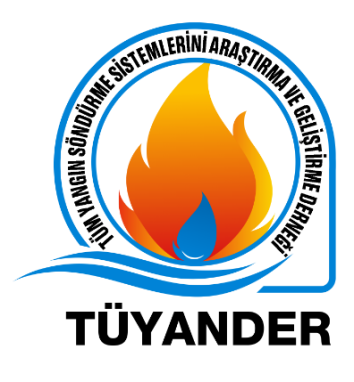 FİRMA ADI VEYA ÜNVANIİŞ BİTİRME FORMUFİRMA		:LOKASYON	:İŞİN TANIMI	:Yukarıda kısaca tanımlanmış ve içeriği____/_____/______tarih ve____________numaralı …………………. ‘nin tarafımızdan onaylanmış teklifinde/sözleşmesinde yer alan bilgilere göre başlatılan aşağıda belirtilen işlemler …………. tarafından:____/____/_______tarihinde,________:________saatinde,___(____________) kişilik ekiple başlanılıp,________:________saat normal mesai sonucunda,___/____/________tarihinde,________:________saat itibariyle,Tamamlanmış ve sistem Test edilip devreye alınarak sorunsuz bir şekilde tarafımıza teslim edilmiştir.Teslim alan Firma/Yetkili						Teslim eden Yetkilisi___	_________________________________________________________________________________	_________________________________________________________________________________	_________________________________________________________________________________	_________________________________________________________________________________	______________________________________________________________________________Yapılan işlemlerde eksiklik ve/veya hata olduğunu düşünüyorsanız lütfen formu onaylamayınız.Teslim alan Firma/Yetkili						Teslim eden YetkilisiNOİŞLEM